BR.0012.2.31.2019						Rogoźno, dn 21.11.2019r.Sz.P.BurmistrzRoman SzuberskiKomisja Spraw Społecznych, Oświaty i Kultury zaopiniowała pozytywnie projekt budżetu Gminy Rogoźno na rok 2020.								Z poważaniem							Przewodniczący KSSOiK								Jarosław ŁatkaDo wiadomości:KGFiRa/aRADA MIEJSKAw ROGOŹNIERADA MIEJSKAw ROGOŹNIE 64-610 ROGOŹNO, ul. Nowa 2NIP 766-00-09-703www.rogozno.pl tel.(0-67) 26-84-400, 785-009-423;fax 26-18-075e-mail: um@rogozno.pl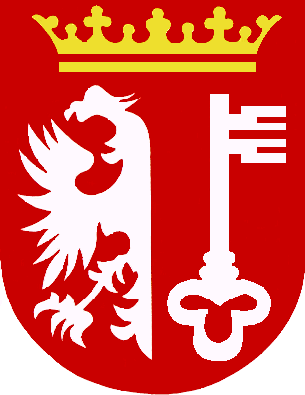 